广联达2016校园招聘“互联网+你，共筑智慧城市”宣讲+笔试时间：9月22日，9:00-12:00宣讲+笔试地点：就业中心第三报告厅学         校：武汉大学网申地址：http://zhaopin.glodon.com移动端网申渠道：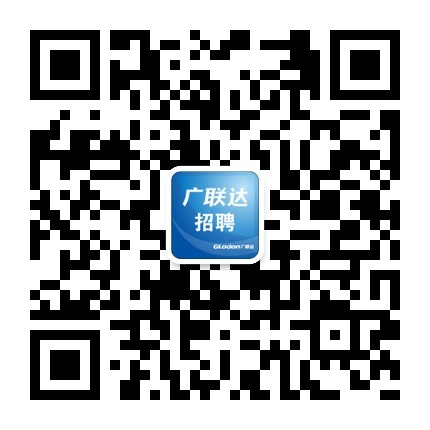 ①广联达简介——建设工程领域互联网+平台服务商作为建设工程领域互联网+平台服务商，广联达始终以专业精神锁定行业，期望通过互联网+带来的自由、平等、开拓与创新精神，以开放、互联、共享、协同的平台化理念共同打造产业链新生态。广联达软件股份有限公司成立于1998年，2010年5月在深圳中小企业板成功上市（股票简称：广联达，股票代码：002410），成为中国建设工程领域信息化产业首家上市软件公司。围绕工程项目的全生命周期，广联达提供以建设工程领域专业应用为核心，以大数据为支撑，以征信服务为基础，以互联网金融服务为增值，为独特优势的一流产品和服务。广联达拥有员工四千三百余人，在中国三十二个省市建立五十余家分子公司，销售与服务网络覆盖两百余个地市。2009年起广联达开始国际化进程，目前正以美国子公司、芬兰子公司和英国子公司为核心辐射欧美市场，以新加坡子公司、香港子公司和马来西亚子公司的区域优势带动台湾、印度尼西亚、泰国等东南亚市场的发展。②广联达发展历程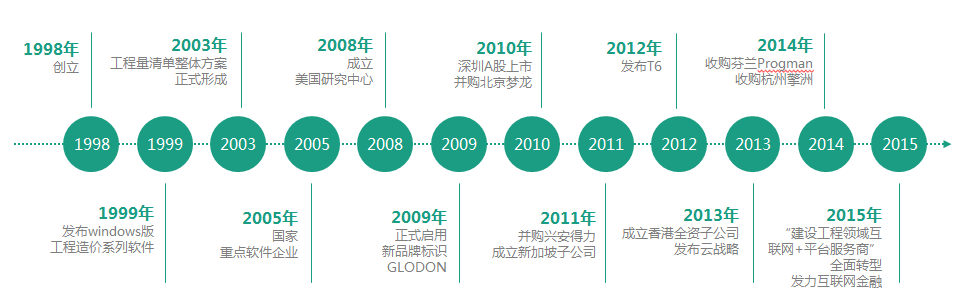 ③校招职位④招聘流程⑤招聘行程时间：9月15日-10月15日地点：北京-西安-济南-天津-上海-杭州-成都-南京-武汉-长春-大连-沈阳 详细行程请见官方网站：http://zhaopin.glodon.com⑥我们提供3-6个月的培养计划一对一的导师师父最前端科技的学习机会技术专家与管理职能双晋升通道⑦联系我们联系人：赵薇   邮箱：zhaow-a@glodon.com  工作电话：010-56403173联系地址：中国-北京-海淀区西北旺东路10号院东区13号楼广联达信息大厦技术类人才业务类人才营销类人才产品类人才职位开发工程师（图形、搜索引擎、PC端、云计算、移动端等方向）自动化测试工程师业务测试工程师软件服务工程师营销管培生软件销售工程师产品经理产品运营UI/UE工程师地点北京、上海、西安北京、西安、全国各分支全国北京专业2016应届本科以上学历，
计算机、通讯、数学、机械工程、自动化、电子信息等相关专业；2016应届本科以上学历，
土木工程、工程管理、工程造价等建筑相关专业；2016应届本科及以上学历；专业不限2016应届本科以上学历，专业不限；